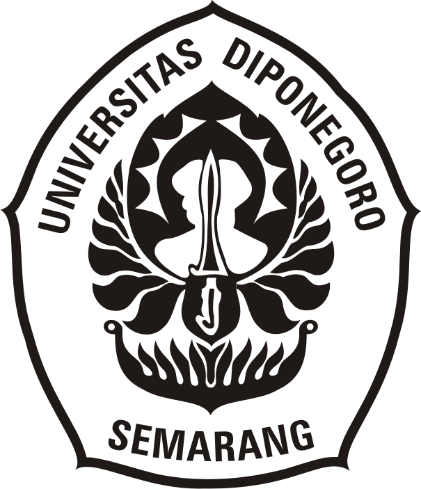 PRODUKSI MEDIA PERSUASIF UNTUK MENINGKATKAN AWARENESS TENTANG FASILITAS WARGA DIFABEL PADA CIVITAS AKADEMIKA UNIVERSITAS DIPONEGOROTUGAS AKHIRJoshua Mitchell Lucian ReinaldoNIM. 40020619650038PROGRAM STUDI INFORMASI DAN HUBUNGAN MASYARAKATDEPARTEMEN INFORMASI DAN BUDAYASEKOLAH VOKASIUNIVERSITAS DIPONEGOROSEMARANG2024HALAMAN PERNYATAAN ORISINALITASSaya yang bertanda tangan dibawah ini:Nama Lengkap			: Joshua Mitchell Lucian ReinaldoNomor Induk Mahasiswa	: 40020619650038Tempat / Tanggal Lahir 	: Kudus, 8 September 2001Program Studi			: S.Tr Informasi dan Hubungan MasyarakatMenyatakan dengan sesungguhnya bahwa Tugas Akhir yang saya susun berjudul “Produksi Media Persuasif Untuk Meningkatkan Awareness Tentang Fasilitas Warga Difabel Pada Civitas Akademika Universitas Diponegoro” adalah hasil tulisan saya sendiri. Disusun tanpa mengambil hasil penelitian atau karya orang lain. Apabila dikemudian hari penulis terbukti melakukan kecurangan, plagiasi/penjiplakan, maka saya sanggup menerima sanksi sebagai akibat kecurangan yang saya lakukan.Demikian pernyataan ini saya buat dengan sebenar-benarnya dan dengan penuh kesadaran dan tanggung jawab. 								Semarang, 15 Maret 2024									Penulis,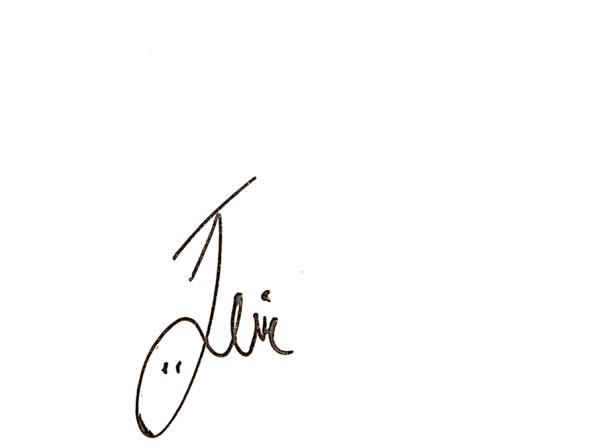 Joshua Mitchell L.R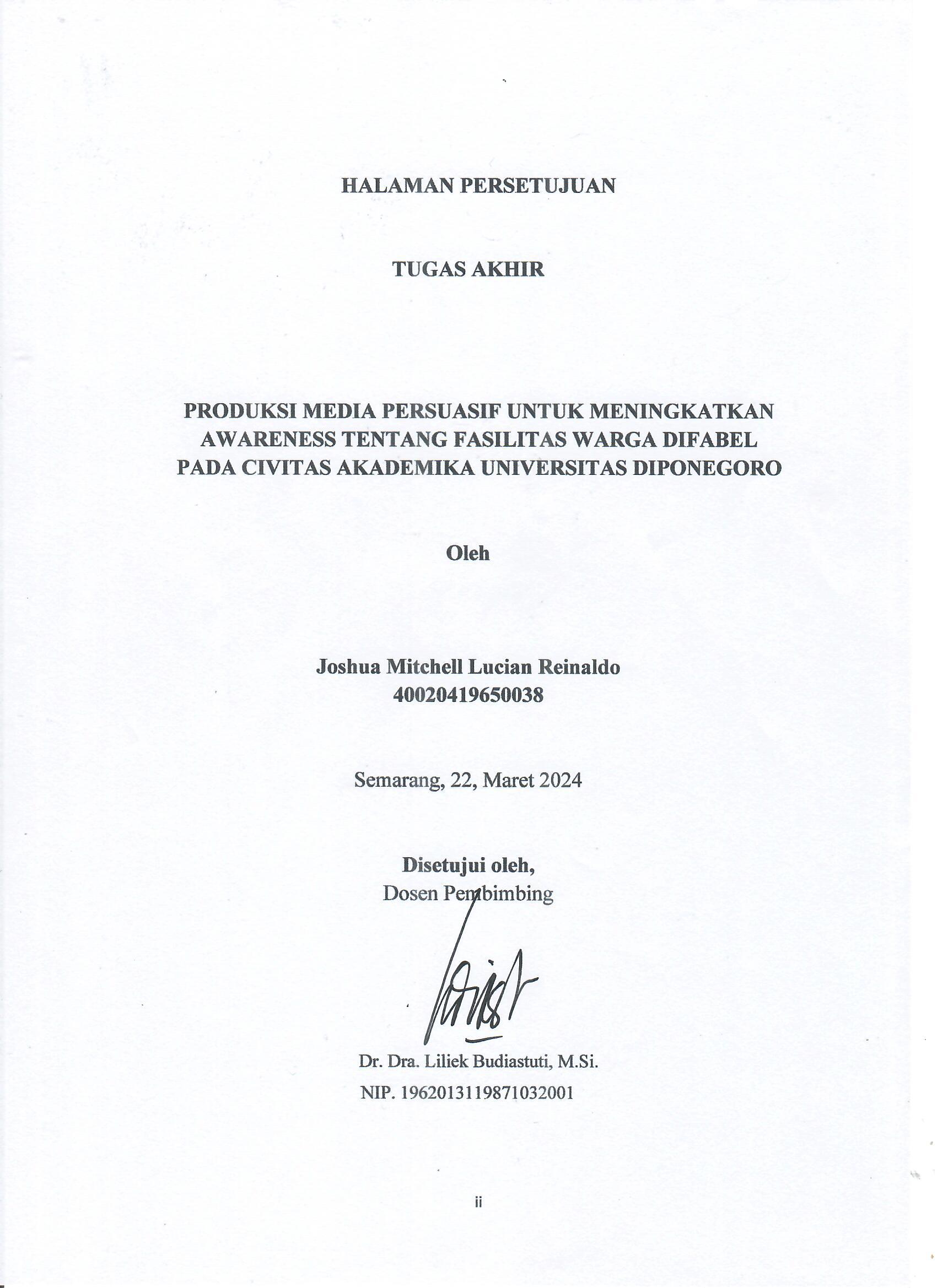 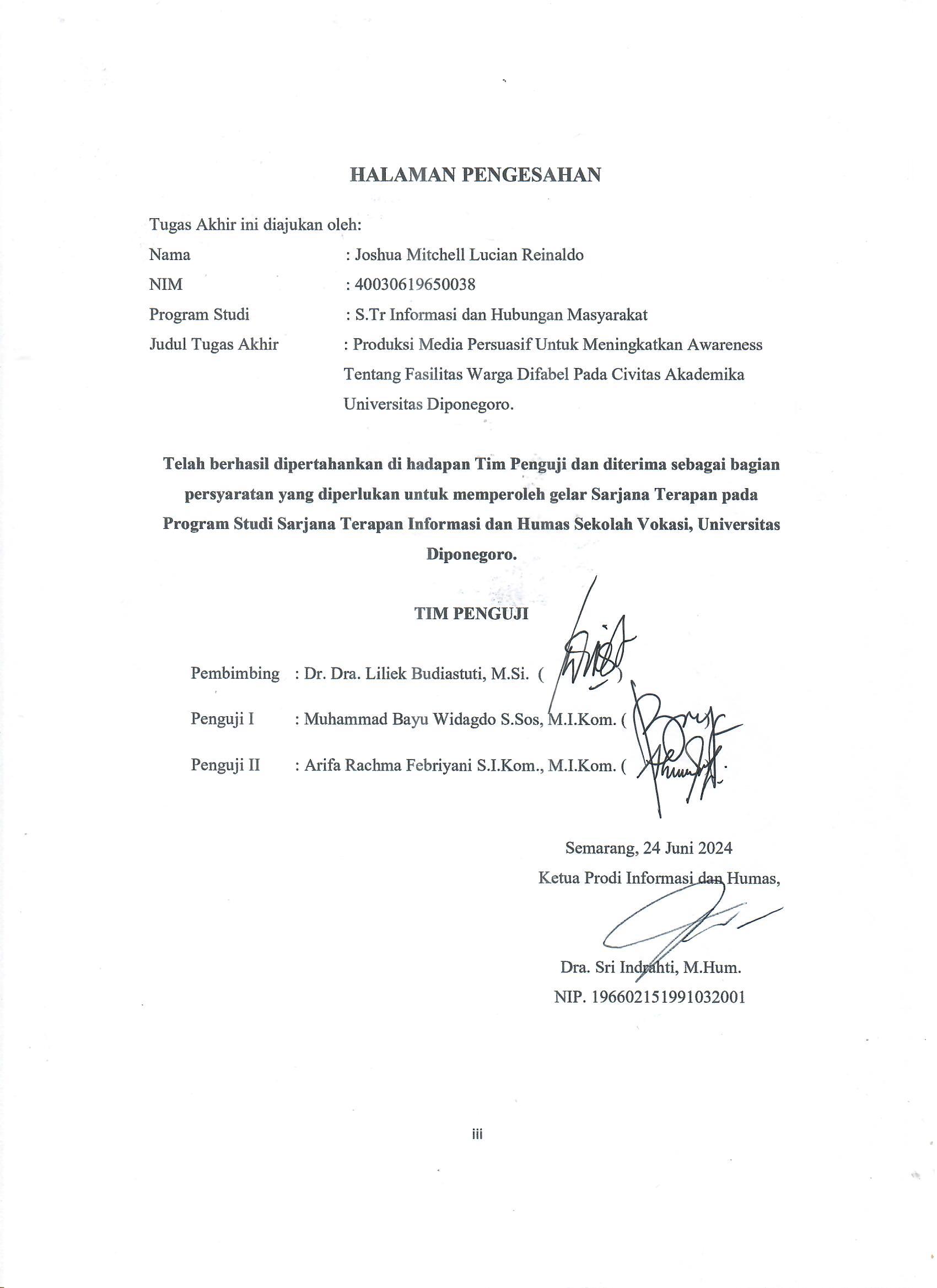 HALAMAN MOTO DAN PERSEMBAHANMOTO:“God Is Good, All The Time”PERSEMBAHAN:Tugas akhir ini saya persembahan untuk:Kedua orang tuaSegenap saudara dan keluarga besarOrang terkasihRekan-rekan Humas UndipSerta orang-orang terdekat yang selalu memberikan dukunganKATA PENGANTAR		Puji dan syukur saya panjatkan kepada Tuhan Yang Maha Esa atas kasih karunia-Nya, sehingga penulis dapat menyelesaikan Tugas Akhir yang berjudul “Produksi Media Persuasif Untuk Meningkatkan Awareness Tentang Fasilitas Warga Difabel Pada Civitas Akademika Universitas Diponegoro”. Tugas akhir ini merupakan sebuah bentuk pertanggung jawaban dan sebagai salah satu syarat untuk memperoleh gelar Sarjana Terapan. Penyusunan tugas akhir ini adalah salah satu persyaratan untuk menyelesaikan pendidikan di Sekolah Vokasi, Universitas Diponegoro. Serta untuk menambahkan pengetahuan mengenai ruang lingkup kehumasan dan produksi media public relations. Penulis berharap Tugas Akhir ini bisa bermanfaat dan bisa digunakan untuk menambah ilmu pengetahuan. Pembahasan dari project tugas akhir ini terdapat 5 BAB, dan penyusunannya adalah sebagai berikut:BAB I PENDAHULUAN, diawali pembahasan dan pengenalan mengenai kondisi permasalahan aksesibilitas difabel di Universitas Diponegoro dengan data-data pendukung. Dengan adanya permasalahan tersebut, maka dirumuskan project berupa produksi video persuasif dan poster untuk Youtube Undip TV dan Web dalam meningkatkan penyebaran informasi.BAB II TINJAUAN PUSTAKA, pada bab ini terdapat tinjauan Pustaka yang berisi kajian karya terdahulu yang relevan dengan project yang dibuat.BAB III PENGKARYAAN PRODUK, membahas tentang metode-metode yang disusun guna melaksanakan produksi pembuatan video persuasif dan poster yang berupa pra produksi, produksi, dan pasca produksi.BAB IV HASIL DAN PEMBAHASAN, membahas mengenai analisis implementasi karya yang berupa perubahan atau penambahan yang terdapat dalam karya serta pembahasan terkait produksi yang dihasilkan. BAB V KESIMPULAN DAN SARAN, pada bab ini menjelaskan mengenai kesimpulan hasil karya tugas akhir.UCAPAN TERIMA KASIHPuji dan syukur saya panjatkan kepada Tuhan Yang Maha Esa atas kasih karunia-Nya, sehingga penulis dapat menyelesaikan Tugas Akhir yang berjudul “Produksi Media Persuasif Untuk Meningkatkan Awareness Tentang Fasilitas Warga Difabel Pada Civitas Akademika Universitas Diponegoro”. Setiap proses penulisan Tugas Akhir ini dapat terlaksana dengan baik berkat kerja keras, dukungan, dan bimbingan dari berbagai pihak pada saat penulisan Tugas Akhir ini. Oleh karena itu, penulis mengucapkan terimakasih kepada: Ibu Dra. Sri Indrahti, M.Hum., selaku Ketua Program Studi STr Informasi dan Hubungan Masyarakat,Ibu Dr. Dra. Liliek Budiastuti, M.Si., selaku Dosen Pembimbing Magang dan Tugas Akhir,Ibu Utami Setyowati, SS., M.i.Kom., S.Hum., selaku Manager Humas dan Layanan terpadu Undip, terimaksih telah memberikan kesempatan bagi saya untuk melakukan penelitian Tugas Akhir di Humas Universitas Diponegoro,Kedua orang tua saya yang tidak pernah lelah untuk selalu mendukung dan mendoakan saya dalam menyelesaikan Tugas Akhir ini,Orang terkasih saya yang selalu hadir disaat suka maupun duka dan memberikan segala kesabaran dan perhatiannya,Serta teman-teman seperjuangan dan teman-teman pelayanan gereja yang memberikan banyak pelajaran dan pengalaman.	Penulis selalu terbuka untuk menerima masukan, kritik, dan saran terhadap penulisan proposal tugas akhir ini jika terdapat kekurangan dan kesalahan guna memperbaiki serta menyempurnakan proposal ini sehingga dapat memberikan manfaat terhadap banyak orang.ABSTRAK	Awareness (Kesadaran) terhadap fasilitas bagi difabel di lingkungan kampus terutama pada penyebaran informasi menjadi aspek penting dalam mewujudkan inklusi sosial yang merata di Universitas Diponegoro. Salah satu aspek yang masih menjadi permasalahan saat ini adalah rendahnya tingkat awareness dari mahasiswa terhadap fasilitas difabel dalam memberi akses langsung kepada pengguna fasilitas difabel, selain itu kurangnya informasi dari kampus mengenai kelengkapan dan penggunaan fasilitas difabel masih menjadi persoalan, hal ini dibuktikan dengan riwayat konten terkait fasilitas difabel yang terakhir di unggah pada 2 tahun yang lalu. Tugas akhir ini bertujuan untuk meningkatkan kesadaran mahasiswa Universitas Diponegoro (Undip) terhadap fasilitas difabel di lingkungan kampus melalui media informasi dan dipublikasi melalui platform media sosial Undip. Latar belakang project karya Tugas Akhir dilandasi oleh hasil prasurvei melalui kuesioner yang disebarkan kepada sampel mahasiswa Undip serta hasil dari wawancara dengan mahasiswa difabel. Hasil dari implementasi karya tersebut terdapat hasil yang diperoleh seperti meningkatnya jumlah penonton dan like pada akun Youtube Undip TV salah satunya sebesar 443 views dan 88 like, selain itu indikator lain pada kuesioner penilaian keberhasilan program mendapat presentase sebanyak 98% tingkat keefektifan program dari 51 responden yang menilai. Hasil tersebut menunjukkan bahwa karya penulis dengan program Undip ramah difabel menunjukan indikasi yang sangat baik. bahwa meskipun terdapat beberapa upaya untuk menyediakan fasilitas bagi difabel, kesadaran mahasiswa terhadap pentingnya fasilitas ini masih rendah. Oleh karena itu Implikasi dari project ini adalah perlunya peningkatan program pendidikan, kesadaran sosial, dan informasi di Undip untuk meningkatkan inklusi difabel di lingkungan kampus.Kata Kunci: Awareness, Fasilitas Difabel, Video persuasif, Mahasiswa, Universitas Diponegoro.DAFTAR ISIDAFTAR GAMBARGambar 1. Denah fasilitas difabel di Undip	2Gambar 2. Konsep desain poster SSO	27Gambar 3. Konsep desain poster RAM	27Gambar 4. Konsep desain poster lift	28Gambar 5. Konsep desain poster guiding block	28Gambar 6. Konsep desain poster parkir difabel	29Gambar 7. Konsep desain poster toilet difabel	29Gambar 8. Cuplikan footage talent mahasiswa Undip	45Gambar 9. Teknik pengambilan video medium shot	46Gambar 10. Pengambilan teknik video eye level	46Gambar 11. Proses wawancara manajer aset Undip	47Gambar 12. Teknik pengambilan video medium shot	47Gambar 13. Teknik pengambilan video long shot	48Gambar 14. Pengambilan video fasilitas difabel Undip	49Gambar 15. Poster SSO Undip	50Gambar 16. Poster guiding block	51Gambar 17. Poster lift	52Gambar 18. Poster parkir difabel	53Gambar 19. Poster RAM	54Gambar 20. Poster toilet difabel	55Gambar 21. Proses edit video	56Gambar 22. Thumbnail video akses difabel Undip	57Gambar 23. Proses coloring video akses difabel Undip	57Gambar 24. Proses kontrol audio	58Gambar 25. Thumbnail video Undip peduli difabel	59Gambar 26. Proses coloring video Undip peduli difabel	59Gambar 27. Proses kontrol audio video Undip peduli difabel	60Gambar 28. Thumbnail video Undip ramah difabel	61Gambar 29. Proses coloring video Undip ramah difabel	61Gambar 30. Proses kontrol audio video Undip ramah difabel	62Gambar 31. Publikasi poster di laman SSO Undip	64Gambar 32. Publikasi poster di fasilitas difabel Undip	64Gambar 33. Insight hasil publikasi video persuasif 1	65Gambar 34. Insight hasil publikasi video persuasif 2	66Gambar 35. Insight hasil publikasi video persuasif 3	66Gambar 36. Persentase form kuesioner publikasi poster	67DAFTAR TABELTabel 1. Data jumlah mahasiswa difabel di Undip	3Tabel 2. Pertanyaan wawancara pengambilan data	16Tabel 3. SSG video persuasif Undip ramah difabel	23Tabel 4. SSG video persuasif akses difabel Undip	24Tabel 5. SSG video persuasif Undip peduli difabel	26Tabel 6. Timeline pelaksanaan tugas akhir	30Tabel 7. Rancangan anggaran dana	30Tabel 8. SSG final video persuasif Undip ramah difabel	38Tabel 9. SSG final video persuasif akses difabel Undip	39Tabel 10. SSG final video persuasif Undip peduli difabel	42Tabel 11. Jadwal kegiatan produksi	44Tabel 12. Peralatan produksi	44Tabel 13. Link publikasi video	63